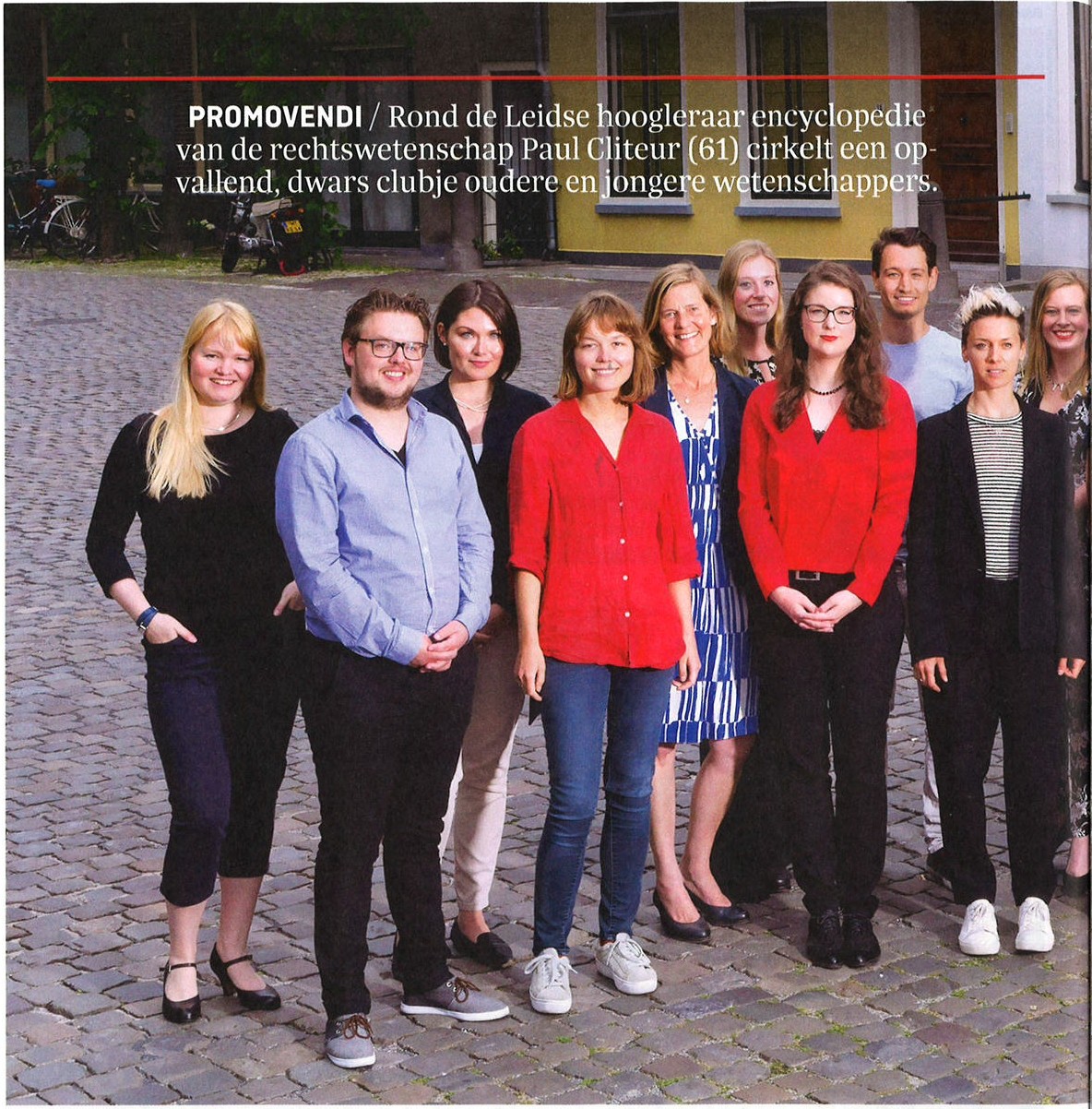 HET KLASJE.	VAN CLITEUR .•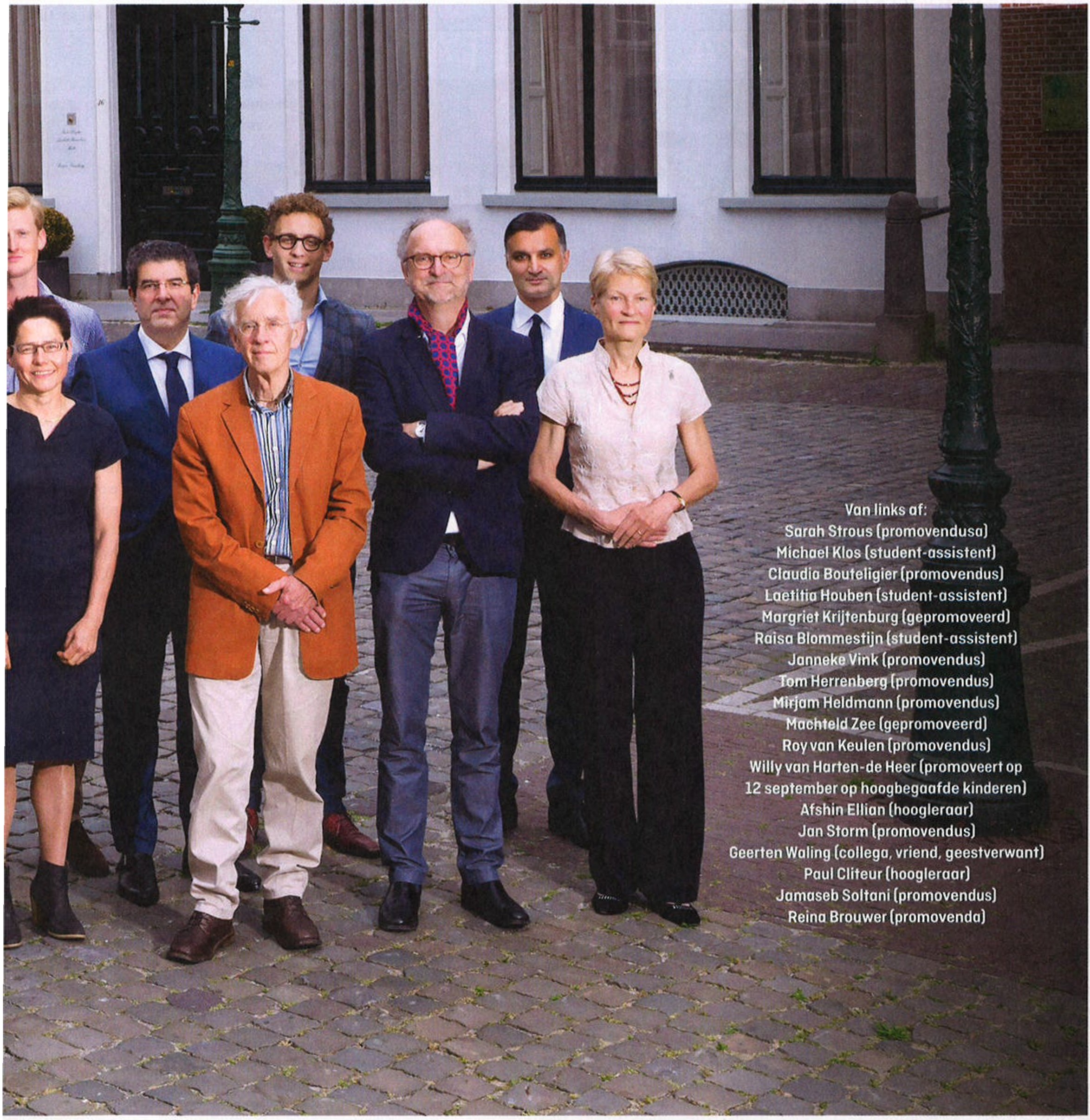 Syp Wynia Foto's Guido Benschopat  voor soort  promotie­begeleider is Cliteur ei-genlijk?' vraagt Jan Storm (70) aan Janneke Vink (27). In een warm boven-zaaltje van de Leidse bistro Malle Jan zit een druk converserend gezelschap rond hoog­ leraar Paul Cliteur bijeen. Na verloop van tijd vindt de noviet 'Storm het tijd om de in de kring van Cliteur meer ervaren Vink te vragen wat hij kan verwachten van zijn be-geleider. Vink: 'Hij geeft je veel vrijheid, stuurt je een beetje losjes aan.' Zij gaat trou­ wens bij Cliteur promoveren op 'liberalisme en dierenrechten'. Vink: 'Want dierenrech­ ten zijn ook op liberale gronden heel goed te verdedigen.'Storm is een beetje vreemde eend in de bijt van Cliteur. De meeste promovendi van Cliteur zijn net afgestudeerd,  krijgen een baan op de afdeling Encyclopedie van de rechtswetenschap, waar Cliteur hoogleraar is, komen zelf met een onderwerp voor hun proefschrift ofkrijgen van de promotor eenonderwerp aangereikt. Storm, voormalig departementaal ambtenaar, was al gepen­ sioneerd toen hij uit bezorgdheid over de fa­ lende Nederlandse democratie een boek schreef, Welke democratie? Burgerschap en zeggenschap. Onder supervisie van Cliteur wordt dat omgewerkt tot het proefschrift dat mr. ir. Jan Storm tot doctor in de rechts­ wetenschappen gaat maken.Eerder op de dag, een gang in het ge­ bouw van de Leidse rechtenfaculteit. Bas­ tiaan Rijpkema (30) houdt de afdelingsdeur open. Hij is gehaast, want druk druk. Rijp-46 	WETENSCHAPPERS	8/15 JULI 2017 • ELSEVIER WEEKBLADPaul Cliteur (rechts) luistert naar het betoog van Jamaseb Soltani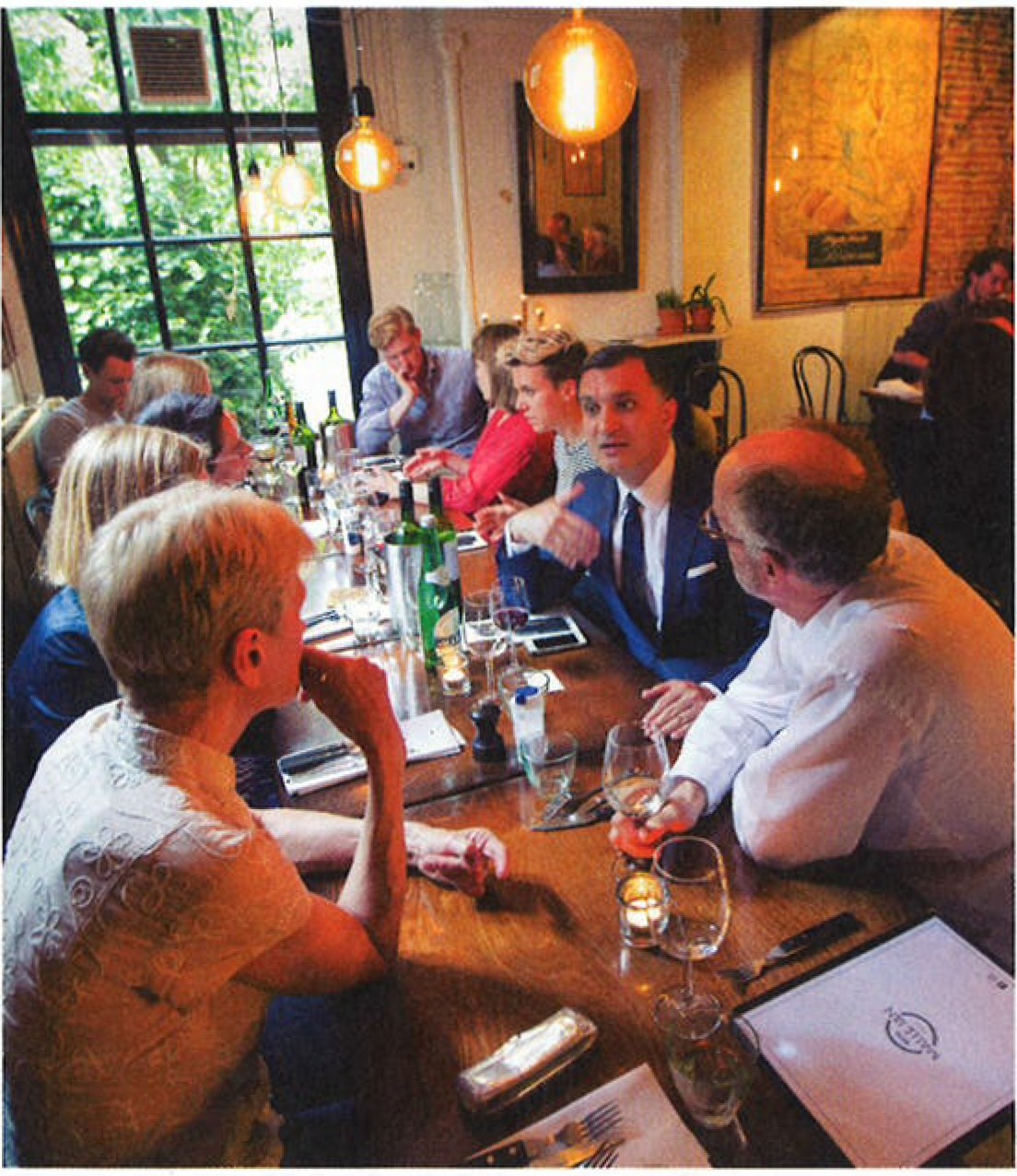 kema promoveerde in 2015 bij Cliteur op Weerbare democra­ tie.De grenzen van de democra­ tische tolerantie. Zijn  proef­ schrift gaat over de vraag of de democratie moet toestaan dat de democratie met behulp van de democratie kan worden af­ geschaft.Daar   steekt   alweer   eenhoofd uit een deuropening.Het is Tom Herrenberg (30), die vo­ rig jaar met Cliteur een Engels­ talig boek schreef over de ge­ schiedenis van wetten tegen godslastering. Hij gaat, bij Cli­ teur, promoveren op vrijheid van meningsuiting.Cliteur, in zijn werkkamer:'lk probeer met mijn promo­vendi onafhankelijk, grensverleggend we­ tenschappelijk onderzoek te stimuleren. En dat gaat aardig, hoop ik.'Maar vanzelfsprekend is dat bepaald niet aan de Nederlandse universiteiten, zo er­ vaart Cliteur. Spottend: 'Enerzijds bewijzen we lippendienst aan het ideaal van het on­ afhankelijk out-of-the-boxdenken, creativi­ teit, tegenspraak - dat soort dingen. Maar over zaken als diversiteit, immigratie en is-PUBLICATIES (SELECTIE)> PaulCliteur:Bardot, Fallaci, Houellebecq enWi/ders, De Blauwe Tijger,2016> Paul Cliteur enTom Herrenberg (red.):The Fall and Rise of Blasphemy Law, Leiden Uni­ versity Press,2016> Bastiaan Rijpkema,Rene Cuperus en PaulCliteur:Wat te doen met antidemocratische partijen? Elsevier Boeken,2014> Dirk Verhofstadt:In gesprek met Paul Cliteur, Houtekiet,2012> PaulCliteur: The Secular Outlook. Wiley­ Blackwell,2010> PaulCliteur:Moree/ Esperanto, De Arbeiders­pers.2007 (in pdf op internet)> PaulCliteur:Moderne Papoea's, De Arbei­derspers,2002 (in pdf op internet)> Paul Cliteur:Onze verhouding tot de apen(oratie in Delft, in pdf op internet)> Paul Cliteur:Conservatisme en cultuurrecht, Drukkerij Cliteur,1989 (proefschrift,in pdf op internet)lam is er ook onder studenten veel angstig­heid. Men spreekt zich niet graag uit.' Cliteur werd in universitaire kring aan­vankelijk geassocieerd met de WD. Hij zat in het bestuur van het wetenschappelijk bu­ reau en werkte samen met Ieider Frits Bol­ kestein ('In het liberale volksdeel de interes­ santste politicus. Verreweg.').n die dagen, nog voor de opkomst van Pim Fortuyn en later Geert Wilders, was het volgens Cliteur in academische krin­ gen niet bepaald  een aanbeveling om te worden geassocieerd met de WD. In Leiden ging het volgens hem nog wel, maar aan de Universiteit van  Amsterdam of  die  vanUtrecht was bet andere.koek.'Ik solliciteerde een keertje in Utrecht voor een of andere leerstoel en kwam daar dus voor zo'n commissie. Een van de leden zei: "Maar u zit toch bij het wetenschappe­ lijk bureau van de WD?" Ik keek rond en dacht: en jij bent van de PvdA en jij bent van GroenLinks. Ik kon, als ik had gewild, zeal­ lemaal aanwijzen. "Maar," zei dat commis­ sielid, "denkt u datu dan wel objectief col­ lege kunt geven?" Enfin, de toon was gezet. "Objectief" was in dat denken  natuurlijk PvdA-GroenLinks. Als je naar de politieke affiliaties van bet academisch personeel kijkt, is dat nog steeds niet bepaald een af­ spiegeling van de Nederlandse samen­ leving.'We komen op  het  fenomeen  van  dediversity officers, die naar Amerikaans voor-beeld op diverse Nederlandse universiteiten zijn aangesteld om 'diversiteitsbeleid' vorm te geven. Cliteur: 'We moeten juist af van het idee dat universitei­ ten etnisch divers zouden moe­ ten zijn. Etnische diversiteit is vanuit wetenschappelijk oog­ punt een non-issue. Want ie­ mand met een Aziatisch uiter­ lijk hoeft geen andere opvattin­ gen te hebben dan iemand die zwart is. Als je denkt dat men­ sen heel andere opvattingen hebben naar gelang hun huids­ kleur, is dat een vorm van ra­ cisme. Wat we wel zouden moeten hebben, is "viewpoint diversity"  - :verschillende in­ zichten. Dat er wordt tegenge­sproken, dat ervoor wordt gezorgd dater de­ bat is. Daardoor wordt vooruitgang ge­ boekt.'Hij heeft kennisgenomen van het initia­ tiefvan Tweede Kamerlid Pieter Duisenberg (VVD) - dat is omarmd door een  Kamer­ meerderheid - om na te gaan of er aan de universiteiten voldoende ruimte is voor di- vers denken.'Het zal een lange weg worden, vrees ik. Kijk, universiteiten komen op drie manieren aan hun geld. Ten eerste het geld van de overheid, naar gelang het aantal studenten. De tweede geldstroom komt van de NWO, de organisatie voor wetenschappelijk  onder­ zoek waar  je plannen  kunt indienen  die anoniem worden beoordeeld. De derde geldstroom komt van bedrijven. Maar als je bij de NWO een onderzoek indient dat bij­ voorbeeld een beetje kritisch is over immi­ gratie, is dat kansloos!'Daarom prijst Cliteur zich gelukkig dat onderzoek op zijn afdeling niet afhankelijk is van de NWO, maar dat hij kan putten uit de geldstroom die het gevolg is van de gedu­ rige instroom van grote aantallen studenten rechten. 'Godzijdank ben ik niet afhankelijk van die politieke beoordelingen. lk heb al­ tijd redelijk vrij kunnen functioneren.'En zo is Cliteur samen met zijn collega's, medewerkers en promovendi een  oeuvre aan  het bouwen dat  opvalt in  de  Neder­ landse academische wereld, zowel door the­rna's (natiestaat, multiculturaliteit,  demo­cratie, vrijheid van meningsuiting, islam,•48 	WETENSCHAPPERS	B/15 JULI 2017 • ELSEVIER WEEKBLADdierenrechten) als door uitgesproken opvat­tingen en deelname aan het publieke debat.Hierbij dringt de vraag zich op of Cliteur zijn medewerkers onderzoek laat doen waaraan hij zelf niet toekomt, of dat hij onderzoek begeleidt waarmee zij zelfkomen aanzetten. Het blijkt te varieren.'Je hebt promovendi die een aanstelling aan de universiteit hebben en 'buitenpro­ movendi', die zich aandienen met een plan voor een proefschrift.  De promovendi  met een aanstelling gaan iets onderzoeken waarvan ik belangrijk vind dat het wordt onderzocht. Een beetje in samenspraak ook met Afshin Ellian, mijn collega als hoog­ leraar  encyclopedie van de rechtsweten­ schap, en de rest van de staf.'Neem nu het thema van de weerbare de­ mocratie, waarop Bastiaan Rijpkema is ge­ promoveerd.  Daarin was ik al twintig  jaar gelnteresseerd aan de hand van een belang­ rijke rede die de Amsterdamse  hoogleraar George van den Bergh in 1936 heeft gehou­ den. Ik kwam daar nooit aan toe. Nu zijn het slechte leerlingen  die altijd leerlingen  blij­ ven, zei Nietsche al. Promovendi gaan iets doen wat ook mij weer verrast. Ik lees dat dan en denk: verdraaid, zo had ik het zelf nog even niet bekeken.'Ik vond betook belangrijk dat in Neder­ land onafhankelijk kritisch onderzoek  zou worden gedaan naar de islamitische sharia­ raden die je in Engeland  hebt. Daarmee is Machteld Zee aan de slag gegaan. Ik zei te­ gen haar dat ze dat het best kon doen door een Engelstalig proefschrift te schrijven, te proberen  in Engeland wat los te maken en via Engeland te proberen in Nederland wat los te krijgenkrijgt. Dat is precies zo gegaan. Ze heeft in Engeland enorm veel aandacht voor haar proefschrift gekregen.'De Britse premier  Theresa May heeft zelfs onderzoek aangekondigd met een ver­ wijzing  naar  Machtelds  proefschrift.  Het was natuurlijk verbijsterend  dat  dergelijk onderzoek in Engeland  niet bestond. Maar het is ook verbijsterend dater in Nederland, met zoveel deskundigen die zich met de is­ lam bezighouden, niemand is die zijn neus eens om de hoek heeft gestoken om te kij­ ken hoe het met die islamitische recht­ spraak  in Engeland  loopt - in  plaats  van wat gefantaseerd  te wensdenken.'Nu wordt in het algemeen in bet Westen met een grote boog om de islam heen gelo-Paul Bernard Cliteur Geboren op 6 september 1955 in Amsterdam Slnds 2003 hoogleraarEncyclopedia van de rechtswetenschap aan de Universiteit LeidenSinds 2015 1id van en actiefvoorForum voor DemocratieIn 2004 en 2014 1ijstduwervoor Partij voor deDieren bij verkiezingen Europees Parlement1993-1995 voorziHeHumanistisch VerbondStudeerde rechten en filosofie aan de VU enUvA in Amsterdampen, zowel door politici als wetenschap­ pers. AI zegt Cliteur, geneigd tot optimisme, wat dat betreft voorzichtig enige vooruit­ gang waar te nemen.'Zowel de  Amerikaanse  president  Do­nald  Trump als Theresa  May blijkt bereid om het islamisme  als ideologie in verband te brengen  met het terrorisme.  Dat is nog niet veel, maar het is niet meer bet wegdui­ ken  zoals  Trumps  voorganger  Barack Obama dat  bijvoorbeeld deed. Het islami­ tisch terrorisme neemt intussen  wei toe en bet beleid is niet erg effectief. Ze zullen toch eens bereid moeten zijn om naar de achter­ liggende ideologie te kijken.'Enfin,  Bastiaan  is  klaar,  Machteld  is klaar, Janneke  Vink is bezig, Tom Herren-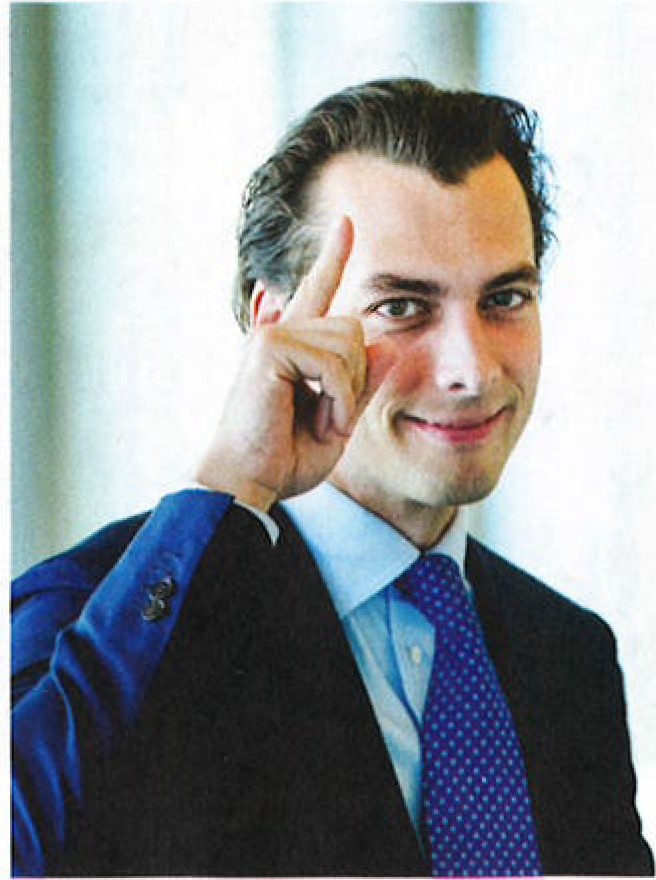 Thierry Baudet: 'Bij jou wil ik promoveren!'berg ook. En Thierry Baudet was natuurlijk al eerder klaar, met zijn proefschrift over de natiestaat, die van hoven  wordt bedreigd door de Europese eenwording en van bene­ den door het multiculturalisme.'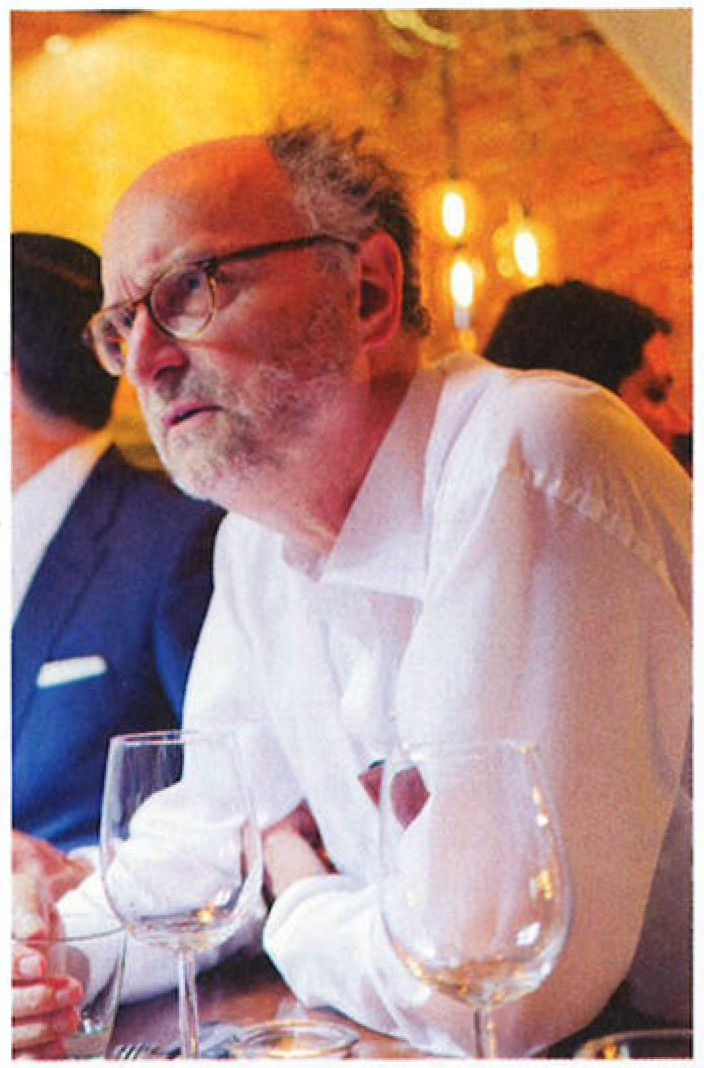 audet dus, de 34- jarige veelbesproken Ieider van de politieke partij Forum voor Democratie - met twee zetels inde Tweede Kamer en nog wat meer in de pei­lingen  - die  aan  de  basis  stond  van  het Oekralnereferendum. Cliteur: 'Thierry had rechten  en geschiedenis gestudeerd. Hij kWam hier een  jaar of tien geleden binnen en zei: "Bij jou wil ik promoveren. En op dit onderwerp." Zijn proefschrift is uiteindelijk heel goed gelukt.'Cliteur was de afgelopen  jaren nooit ver weg als Baudet met initiatieven kwam. Met de roep om een referendum,  die uitliep  op het  Oekralnereferendum, en  toen  Baudet een politieke beweging begon. Cliteur werd voorzitter van de raad van advies van Bau­ dets partij, en lijstduwer.Hij vertelt hoe hij zich eerder had losge­ maakt van de VVD. Dat had alles te maken met  de  Somalische   asielzoekster   Ayaan Hirsi Ali, die Tweede Kamerlid was gewor­ den voor de VVD. Ze moest zwaar worden beveiligd als gevolg van  bedreigingen  die samenhingen met haar islamafvalligheid en islamkritiek en vluchtte uiteindelijk naar deo.      Verenigde Staten.  Cliteur had veel contact met haar en zij zette hem naar zijn zeggen ook nadrukkelijker op bet spoor van de vrij­.3    heid van meningsuiting.:		'Ik heb mijn VVD-lidmaatschap opge­ zegd toen er in de Tweede  Kamer een stem- ming was over de beveiliging van Ayaan. DeELSEVIER WEEKBLAD • 8/15 JULI2017 	49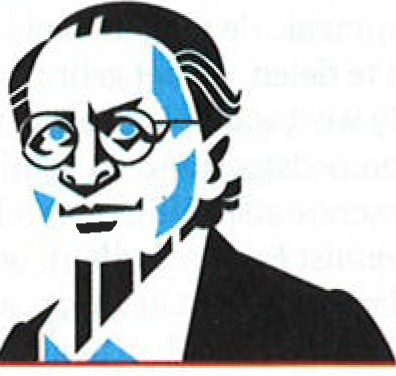 VVD ging daar niet in mee. Toen dacht ik: heb ik mij daarvoor ingezet? Dan kan ik ook geen lid van die partij blijven. Ik heb daar geen ruchtbaarheid aan  gegeven, want ik heb een vreselijke hekel aan bijvoorbeeld oud-politici die ermee schermen dat ze hun lidmaatschap opzeggen. Het was meer iets van mijzelf.'Tussen  de  bedrijven  door  was  Cliteureveneens  betrokken  bij de Partij voor de Dieren, waarvoor hij ook lijstduwer was. 'Ik was al vroeg ge"interesseerd in dierenrech­ ten, in eerste instantie ge"inspireerd door Pe­ ter Singer.'  Deze Australische  filosoof schreef in 1975 Animal Liberation. 'Ik heb in1995 aan de Delftse universiteit mijn oratie gehouden over dierenrechten. Het was voor mij een inteilectuele exercitie: in hoeverre kun  je dieren rechten  geven, of is dat iets heel geks? Het is een filosofisch vraagstuk en ik ben altijd gei'ntrigeerd door gekke theoretische  problemen.'Thierry Baudet heeft de verdediging van de natiestaat opgepakt in zijn proefschrift. Dat vond ik mooi. Hij heeft dat in het Engels geschreven, zelfin het Nederlands vertaald en op een gegeven moment is hij op basis daarvan een politieke beweging begonnen. Het was voor het eerst dat een promovendus op basis van een gedachtegoed in zijn proef­ schrift een partij begint. En daar redelijk succesvol mee is. Nou, dat is leuk. Ik heb warme gevoelens ten opzichte van dat hele gebeuren.'Baudet moest zich helaas afmelden voor het promovendi-diner  van Cliteur in de Leidse bistro. Hij spreekt op maandagavon­ den steeds grotere zalen aanhangers toe. Veel andere  voormalige  en aankomende promovendi waren  er wei. Zoals Machteld Zee (32), in korte tijd een nationale  bekend­ heid geworden met haar shariaraden­ onderzoek en haar kritiek op Nederlandse islamdeskundigen ('nuttige idioten').Een dag tevoren is Zee op de  jaarlijkse Athe"istendag enigszins tot haar verrassing uitgeroepen tot Atheist van het Jaar- alsop­ volger van Paul Cliteur. De Athe"istendag wordt elk jaar georganiseerd door Floris van den Berg, die eerder   promoveerde  bij Cli­ teur. Sprekers waren onder anderen Cliteur en diens promoven,d1,1s Tom Herrenberg.Het klasje van Cliteur vertakt zich, maarde takken weten elkaar ook weer moeiteloos tevinden.                                               EREMCO CAMPERTDAGELIJKSHEDENHerinneringenSoms denk ikterug. Ik probeer zaken uit het verleden in mijn her­ innering terug troepen. Het geheugen is onbetrouwbaar, wordt steeds opnieuw ingekleurd. Het heden vermengt zich met het ver­ leden.Als ik terugdenk denk ik in kleuren. Mijn geheugen heeft een rijk palet. Derik ik terug aan een oude, gestorven vriend, dan zie ik hem terug in kleuren,  terwijl hij zich allang als een bleek skelet in de aarde bevindt.Ik denk terug aan gebeurtenissen. Niet aan onaangename. Dieheb ik diep in mezelf begraven, op een plek waar ik niet bij kan. Daarmee garandeer ik mijn zielerust. Ik wil niet in schuldgevoe­ lens leven.Ik denk niet aileen terug aan dode vrienden,  maar ook aanlevende. Door mij leidt zo'n vriend een dubbelleven. We zitten in een tuin. Mijn vriend is een unieke grappenmaker. We lachen ons de tranen in de ogen. We drinken  wijn. Zwaluwen vliegen naar hun nesten in de tuinschuur.Met een andere vriend, helaas gestorven, sta ik in dezelfde tuin. Hij doet zich voor als vogelkenner. Ik weet niets van vogels. Welke vogel is dit? Hij luistert aandachtig, zegt dan: een vink. Later zal blijken dat hij aile vogels een vink noemt.Ik probeer gedachtenloos te denken. Laat de dwang maar los. De ruimte in mijn hoofd is groat. Van alle kanten komen de herin­ neringen aanzweven. Elke dag brengt nieuwe herinneringen, die op hetzelfde moment oud worden.Herinneringen: voedsel dat nooit opraakt.REMCO CAMPERTschrijft gedichten, verhalen, romans en columns. In Elsevier Weekb/ad doet hij verslag van wat hij dagelijks beleeft.